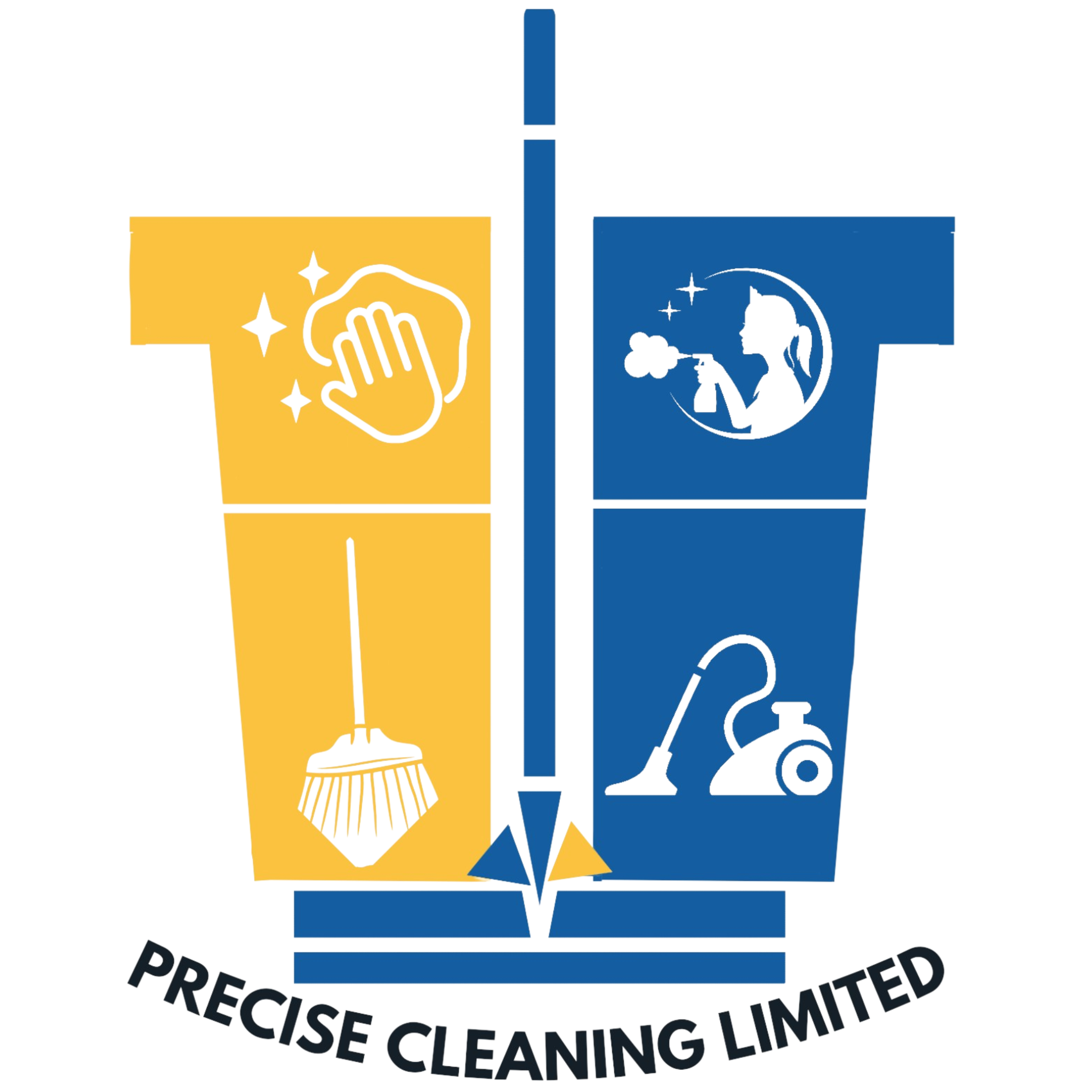 PRECISE CLEANING COMPANY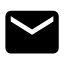      info@precisecleaningltd.com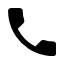    07832408348APPLICATION FORM                                                    NOT FOR APPLICANTNB: Send this application to our email info@precisecleaningltd.com                                                PERSONAL DETAILS                                                PERSONAL DETAILS                                                PERSONAL DETAILS                                                PERSONAL DETAILS                                                PERSONAL DETAILS                                                PERSONAL DETAILS                                                PERSONAL DETAILS                                                PERSONAL DETAILS                                                PERSONAL DETAILS                                                PERSONAL DETAILS                                                PERSONAL DETAILS                                                PERSONAL DETAILS  NAME  NAME  NAME  NAME  NAMETitle: Title: Title: Title: Title: Title: Title:   NAME  NAME  NAME  NAME  NAMEForename(s): Forename(s): Forename(s): Forename(s): Forename(s): Forename(s): Forename(s):   NAME  NAME  NAME  NAME  NAMESurname:Surname:Surname:Surname:Surname:Surname:Surname:  NAME  NAME  NAME  NAME  NAMEDOB:DOB:DOB:Gender : Male Օ     Female Օ Gender : Male Օ     Female Օ Gender : Male Օ     Female Օ Gender : Male Օ     Female Օ   NAME  NAME  NAME  NAME  NAMENationality:Nationality:Nationality:Ethnicity:Ethnicity:Ethnicity:Ethnicity:Contact InformationContact InformationContact InformationContact InformationContact InformationAddress:Address:Address:Address:Address:Address:Address:Contact InformationContact InformationContact InformationContact InformationContact InformationPost Code:Post Code:Post Code:Post Code:Post Code:Post Code:Post Code:Contact InformationContact InformationContact InformationContact InformationContact InformationEmail:Email:Email:Email:Email:Email:Email:Contact InformationContact InformationContact InformationContact InformationContact InformationTel No. (Home):Tel No. (Home):Tel No. (Home):Tel No. (Home):Tel No. (Home):Tel No. (Home):Tel No. (Home):Contact InformationContact InformationContact InformationContact InformationContact InformationTel No. (Mobile):Tel No. (Mobile):Tel No. (Mobile):Tel No. (Mobile):Tel No. (Mobile):Tel No. (Mobile):Tel No. (Mobile):Contact InformationContact InformationContact InformationContact InformationContact InformationN. I Number:N. I Number:N. I Number:N. I Number:N. I Number:N. I Number:N. I Number:Contact InformationContact InformationContact InformationContact InformationContact InformationNext of Kin:Address:Next of Kin:Address:Next of Kin:Address:Relationship:Contact:Relationship:Contact:Relationship:Contact:Relationship:Contact:DRIVING LICENCEDRIVING LICENCEDRIVING LICENCEDRIVING LICENCEDRIVING LICENCEDRIVING LICENCEDRIVING LICENCEDRIVING LICENCEDRIVING LICENCEDRIVING LICENCEDRIVING LICENCEDRIVING LICENCEDo you have a driving licence?Do you have a driving licence?YES                     NO  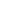 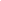 YES                     NO  YES                     NO  YES                     NO  YES                     NO  YES                     NO  YES                     NO  YES                     NO  YES                     NO  YES                     NO  Do you have a driving licence?Do you have a driving licence?Groups:Groups:Groups:Groups:Groups:Groups:Groups:Groups:Groups:Groups:Do you have a driving licence?Do you have a driving licence?Expiry Date:Expiry Date:Expiry Date:Expiry Date:Expiry Date:Expiry Date:Expiry Date:Expiry Date:Expiry Date:Expiry Date:Do you have a driving licence?Do you have a driving licence?Details Of Enrolment:Details Of Enrolment:Details Of Enrolment:Details Of Enrolment:Details Of Enrolment:Details Of Enrolment:Details Of Enrolment:Details Of Enrolment:Details Of Enrolment:Details Of Enrolment:RIGHT TO WORKRIGHT TO WORKRIGHT TO WORKRIGHT TO WORKRIGHT TO WORKRIGHT TO WORKRIGHT TO WORKRIGHT TO WORKRIGHT TO WORKRIGHT TO WORKRIGHT TO WORKRIGHT TO WORKProof of Right to WorkProof of Right to WorkPassport HeldPassport HeldPassport NumberPassport NumberVisa Check DateVisa Check DateAnnual Visa Check Due DateAnnual Visa Check Due DateVisa RestrictionsVisa RestrictionsCOMPLIANCECOMPLIANCECOMPLIANCECOMPLIANCECOMPLIANCECOMPLIANCECOMPLIANCECOMPLIANCECOMPLIANCECOMPLIANCECOMPLIANCECOMPLIANCEDBS TYPEDBS TYPEDBS TYPEDBS NumberDBS NumberDBS NumberIssue DateIssue DateIssue DateDBS Renewal DateDBS Renewal DateDBS Renewal DateFull DBS ClearanceFull DBS ClearanceFull DBS ClearanceYES               NO   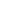 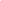 YES               NO   YES               NO   YES               NO   YES               NO   YES               NO   YES               NO   YES               NO   YES               NO   If DBS not clear, please STATE and DATE any clear and all unspent convictions (where necessary), cautions, reprimands and/or final warnings heldIf DBS not clear, please STATE and DATE any clear and all unspent convictions (where necessary), cautions, reprimands and/or final warnings heldIf DBS not clear, please STATE and DATE any clear and all unspent convictions (where necessary), cautions, reprimands and/or final warnings heldRisks assessment confirms worker is suitable to workRisks assessment confirms worker is suitable to workRisks assessment confirms worker is suitable to workEDUCATIONAL HISTORYEDUCATIONAL HISTORYEDUCATIONAL HISTORYEDUCATIONAL HISTORYEDUCATIONAL HISTORYEDUCATIONAL HISTORYEDUCATIONAL HISTORYEDUCATIONAL HISTORYEDUCATIONAL HISTORYEDUCATIONAL HISTORYEDUCATIONAL HISTORYEDUCATIONAL HISTORYName of School/ College/ UniversityName of School/ College/ UniversityName of School/ College/ UniversityYears From/ToYears From/ToYears From/ToQualificationQualificationQualificationQualificationQualificationQualificationEMPLOYMENT HISTORYEMPLOYMENT HISTORYEMPLOYMENT HISTORYEMPLOYMENT HISTORYEMPLOYMENT HISTORYEMPLOYMENT HISTORYEMPLOYMENT HISTORYEMPLOYMENT HISTORYEMPLOYMENT HISTORYEMPLOYMENT HISTORYEMPLOYMENT HISTORYEMPLOYMENT HISTORYDates From/ToDates From/ToDates From/ToName and Address of employerName and Address of employerName and Address of employerJob TitleJob TitleJob TitleDuties and ResponsibilitiesDuties and ResponsibilitiesDuties and ResponsibilitiesREFERENCESREFERENCESREFERENCESREFERENCESREFERENCESREFERENCESREFERENCESREFERENCESREFERENCESREFERENCESREFERENCESREFERENCESPlease give details of two references (should not be your relatives or friends), one of whom should be your previous or current employer. Please indicate against your present employer’s details if you DO NOT  wish us to contact them prior to interview Please give details of two references (should not be your relatives or friends), one of whom should be your previous or current employer. Please indicate against your present employer’s details if you DO NOT  wish us to contact them prior to interview Please give details of two references (should not be your relatives or friends), one of whom should be your previous or current employer. Please indicate against your present employer’s details if you DO NOT  wish us to contact them prior to interview Please give details of two references (should not be your relatives or friends), one of whom should be your previous or current employer. Please indicate against your present employer’s details if you DO NOT  wish us to contact them prior to interview Please give details of two references (should not be your relatives or friends), one of whom should be your previous or current employer. Please indicate against your present employer’s details if you DO NOT  wish us to contact them prior to interview Please give details of two references (should not be your relatives or friends), one of whom should be your previous or current employer. Please indicate against your present employer’s details if you DO NOT  wish us to contact them prior to interview Please give details of two references (should not be your relatives or friends), one of whom should be your previous or current employer. Please indicate against your present employer’s details if you DO NOT  wish us to contact them prior to interview Please give details of two references (should not be your relatives or friends), one of whom should be your previous or current employer. Please indicate against your present employer’s details if you DO NOT  wish us to contact them prior to interview Please give details of two references (should not be your relatives or friends), one of whom should be your previous or current employer. Please indicate against your present employer’s details if you DO NOT  wish us to contact them prior to interview Please give details of two references (should not be your relatives or friends), one of whom should be your previous or current employer. Please indicate against your present employer’s details if you DO NOT  wish us to contact them prior to interview Please give details of two references (should not be your relatives or friends), one of whom should be your previous or current employer. Please indicate against your present employer’s details if you DO NOT  wish us to contact them prior to interview Please give details of two references (should not be your relatives or friends), one of whom should be your previous or current employer. Please indicate against your present employer’s details if you DO NOT  wish us to contact them prior to interview FIRST REFERENCE                                           Current / Most recent employer FIRST REFERENCE                                           Current / Most recent employer FIRST REFERENCE                                           Current / Most recent employer FIRST REFERENCE                                           Current / Most recent employer FIRST REFERENCE                                           Current / Most recent employer FIRST REFERENCE                                           Current / Most recent employer FIRST REFERENCE                                           Current / Most recent employer FIRST REFERENCE                                           Current / Most recent employer FIRST REFERENCE                                           Current / Most recent employer FIRST REFERENCE                                           Current / Most recent employer FIRST REFERENCE                                           Current / Most recent employer FIRST REFERENCE                                           Current / Most recent employer Name ( Please Print):Name ( Please Print):Name ( Please Print):Name ( Please Print):Name ( Please Print):Name ( Please Print):Organisation or Business Name:Organisation or Business Name:Organisation or Business Name:Organisation or Business Name:Organisation or Business Name:Organisation or Business Name:Position:Position:Position:Position:Position:Position:Address:Address:Address:Address:Address:Address:Email:Email:Email:Email:Email:Email:Address:Address:Address:Address:Address:Address:Telephone Number:Telephone Number:Telephone Number:Telephone Number:Telephone Number:Telephone Number:Address:Address:Address:Address:Address:Address:Relationship to applicant:Relationship to applicant:Relationship to applicant:Relationship to applicant:Relationship to applicant:Relationship to applicant:Address:Address:Address:Address:Address:Address:Date of Employment:From:                          To: Date of Employment:From:                          To: Date of Employment:From:                          To: Date of Employment:From:                          To: Date of Employment:From:                          To: Date of Employment:From:                          To: Address:Address:Address:Address:Address:Address:Do you wish for us to contact them prior to the interviewDo you wish for us to contact them prior to the interviewDo you wish for us to contact them prior to the interviewDo you wish for us to contact them prior to the interviewDo you wish for us to contact them prior to the interviewDo you wish for us to contact them prior to the interviewSECOND REFERENCE                                           SECOND REFERENCE                                           SECOND REFERENCE                                           SECOND REFERENCE                                           SECOND REFERENCE                                           SECOND REFERENCE                                           SECOND REFERENCE                                           SECOND REFERENCE                                           SECOND REFERENCE                                           SECOND REFERENCE                                           SECOND REFERENCE                                           SECOND REFERENCE                                           Name ( Please Print):Name ( Please Print):Name ( Please Print):Name ( Please Print):Name ( Please Print):Name ( Please Print):Organisation or Business Name:Organisation or Business Name:Organisation or Business Name:Organisation or Business Name:Organisation or Business Name:Organisation or Business Name:Position:Position:Position:Position:Position:Position:Address:Address:Address:Address:Address:Address:Email:Email:Email:Email:Email:Email:Address:Address:Address:Address:Address:Address:Telephone Number:Telephone Number:Telephone Number:Telephone Number:Telephone Number:Telephone Number:Address:Address:Address:Address:Address:Address:Relationship to applicant:Relationship to applicant:Relationship to applicant:Relationship to applicant:Relationship to applicant:Relationship to applicant:Address:Address:Address:Address:Address:Address:Date of Employment:From:                       To: Date of Employment:From:                       To: Date of Employment:From:                       To: Date of Employment:From:                       To: Date of Employment:From:                       To: Date of Employment:From:                       To: Address:Address:Address:Address:Address:Address:Do you wish for us to contact them prior to the interviewDo you wish for us to contact them prior to the interviewDo you wish for us to contact them prior to the interviewDo you wish for us to contact them prior to the interviewDo you wish for us to contact them prior to the interviewDo you wish for us to contact them prior to the interviewDECLARATIONDECLARATIONI declare that the information I have given on this form is correct and that any misrepresentation by me maybe sufficient grounds for my dismissal if I am employed. I give my permission for my previous employer(s)and any reference given to be contacted.I declare that the information I have given on this form is correct and that any misrepresentation by me maybe sufficient grounds for my dismissal if I am employed. I give my permission for my previous employer(s)and any reference given to be contacted.Name (Please Print) :Date: Signed:Consent under the Data Protection Act 1998 – The information given to Precise Cleaning Limited in this form will be processed only by us for the purpose of considering your application for employment. If you are successful in your application this form and the information in it will be retained in your HR file for such time as you are an employee of Precise Cleaning Limited and for up to 6 years after the end of your employment.Otherwise, this form will only be retained by Precise Cleaning Limited for so long as it is required inconnection with your application.By signing this consent, you give us your express consent to retain and process all the information contained in this form and to transfer it to countries outside the European Economic area if required.Consent under the Data Protection Act 1998 – The information given to Precise Cleaning Limited in this form will be processed only by us for the purpose of considering your application for employment. If you are successful in your application this form and the information in it will be retained in your HR file for such time as you are an employee of Precise Cleaning Limited and for up to 6 years after the end of your employment.Otherwise, this form will only be retained by Precise Cleaning Limited for so long as it is required inconnection with your application.By signing this consent, you give us your express consent to retain and process all the information contained in this form and to transfer it to countries outside the European Economic area if required.Name (Please Print) :Date: Signed:HEALTH QUESTIONNAIREHEALTH QUESTIONNAIREPlease complete this form and return this with your completed application formAnswer YES or NOPlease complete this form and return this with your completed application formAnswer YES or NOSurname:Forename(s):Position Applied For:Position Applied For:Are you up to date with your immunisations (Hepatitis B, Polio, Rubella, etc) (Evidence of this will be required) Are you up to date with your immunisations (Hepatitis B, Polio, Rubella, etc) (Evidence of this will be required) Do you suffer or ever had:Diabetes?  Epilepsy? Repetitive Strain Injury? Back Problems? Asthma? Headaches(Frequent)? Dizziness? Rupture / Hernia? A mental illness, including depression or anxiety? Hearing difficulty or loss? Any eyesight problems not corrected through the use of spectacles or contact lenses? Do you take any regular medication?Do you suffer or ever had:Diabetes?  Epilepsy? Repetitive Strain Injury? Back Problems? Asthma? Headaches(Frequent)? Dizziness? Rupture / Hernia? A mental illness, including depression or anxiety? Hearing difficulty or loss? Any eyesight problems not corrected through the use of spectacles or contact lenses? Do you take any regular medication?Name (Please Print) :Date: Signed:Name (Please Print) :Date: Signed: